Supplemental Material “The clinical and prognostic relevance of cardiac wasting in patients with advanced cancer: A prospective study.”Table S1: Cancer entity groups and presence of cachexia (page 3)Table S2: Echocardiographic estimation of LV mass according to area-length method (page 4)Table S3: Baseline characteristics of patients without cardiovascular medication and/or T2DM (page 5)Table S4: Baseline echocardiographic parameters of patients without cardiovascular medication and/or T2DM (page 8)Table S5: Cox-regression analyses of LV mass according to area-length method in 259 cancer patients (page 10)Table S6: Cox-regression analyses of LA and RA volumes in all cancer patients (page 11)Table S7: Baseline characteristics of 90 cancer patients with echocardiographic follow-up (page 12)Table S8: Comparison of echocardiographic parameters between cancer patients with LV mass loss ≥10% and LV mass loss <5% (page 15)Table S9: Multivariable Cox-regression analysis for all-cause mortality in all 300 cancer patients with LV mass/ height2 (Devereux formula) (page 18)Figure S1: LV mass: correlation between Devereux formula and area-length method (page 19)Figure S2: Bland-Altman plot for LV mass: Devereux formula and area-length method (page 20)Table S1: Cancer entity groups and presence of cachexia Table S2: Echocardiographic estimation of LV mass according to area-length method BSA, body surface area; g, gram; LV, left ventricular; m, meter; $, $$, $$$ vs non-cachectic cancer patients ($ p<0.05, $$ p<0.01, $$$ p<0.001); *, **, *** vs controls (p<0.05, p<0.01, p<0.001); #, ##, ### vs heart failure (# p<0.05, ## p<0.01, ### p<0.001); 	° ANOVA p-value/ chi-squared (χ²) test for comparison between cachectic and non-cachectic cancer patients, healthy controls, and heart failure heart failure patients;	§ ANOVA p-value/ chi-squared (χ²) test for comparison between cachectic cancer patients, non-cachectic cancer patients, healthy controls, and heart failure patients. 	Normal distributed variables are presented as means ± SD, non-normally distributed variables as median (interquartile range) and nominal variables as %.Table S3: Baseline characteristics of patients without cardiovascular medication and/or T2DMACE, angiotensin converting enzyme, ARB, angiotensin II receptor blocker; ARNi, angiotensin receptor-neprilysin inhibitors; BMI, body mass index; BP, blood pressure; BSA, body surface area; CRP, C-reactive protein; TNF, tumor necrosis factor, ECOG, Eastern Co-operative of Oncology Group; eGFR, estimated glomerular filtration rate (CKD-EPI); GOT, glutamic-oxalacetic transaminase; hs, high sensitive; LDL, low-density lipoprotein; NT-proBNP, N-terminal pro-brain natriuretic peptide; $, $$, $$$ vs non-cachectic cancer patients ($ p<0.05, $$ p<0.01, $$$ p<0.001); *, **, *** vs controls (* p<0.05, ** p<0.01, *** p<0.001); ° unpaired t-test/ chi-squared (χ²) test for comparison between cancer patients and healthy controls; § ANOVA p-value/ chi-squared (χ²) test for comparison between cachectic cancer patients, non-cachectic cancer patients and healthy controls. P-values for nominal variables refer to all comparison groups. Normal distributed variables are presented as means ± SD, non-normally distributed variables as median (interquartile range) and nominal variables as %. Table S4: Baseline echocardiographic parameters of patients without cardiovascular medication and/or T2DMBSA, body surface area according to DuBois formula; E/e’, early diastolic filling velocity (E) over mitral annulus early diastolic tissue velocity (e’); GLS, global longitudinal strain; IVSd, interventricular septal thickness at end-diastole; LA, left atrium; LAVI, left atrium volume index; LV, left ventricular; LVIDd, left ventricular internal diameter at end-diastole; NA, not applicable; PWd, posterior wall thickness at end-diastole; RA, right atrium; RAVI, right atrium volume index; PASP, pulmonary artery systolic pressure; TAPSE, tricuspid annular plane systolic excursion. $, $$, $$$ vs non-cachectic cancer patients ($ p<0.05, $$ p<0.01, $$$ p<0.001); *, **, *** vs controls (p<0.05, p<0.01, p<0.001); ° unpaired t-test/ chi-squared (χ²) test for comparison between cancer patients and healthy controls; § ANOVA p-value/ chi-squared (χ²) test for comparison between cachectic cancer patients, non-cachectic cancer patients and healthy controls. P-values for nominal variables refer to all comparison groups. Normal distributed variables are presented as means ± SD, non-normally distributed variables as median (interquartile range) and nominal variables as %. Table S5: Cox-regression analyses of LV mass according to area-length method in 259 cancer patientsBSA, body surface area; CI, confidence interval; ECOG, Eastern Co-operative of Oncology Group; g, gram; LV, left ventricular; m, meter; NT-proBNP, amino-terminal pro-brain natriuretic peptide; hs Troponin T, high sensitivity Troponin T; eGFR, estimated glomerular filtration rate; CRP, C-Reactive Protein. *sex as strata. **sex as strata and adjusted for age (per 1 year), cancer stage (III-IV vs I-II), cancer entity groups, ECOG (1-4), time from diagnosis to recruitment (per 3 months), cardiotoxic anti-cancer therapy (yes vs no vs anti-cancer therapy naive), haemoglobin (per 1 g/dL), log-transformed NT-proBNP, log-transformed hs Troponin T, eGFR, log-transformed CRP. Table S6: Cox-regression analyses of LA and RA volumes in all cancer patientsBSA, body surface area; CI, confidence interval; m, meter. *sex as strata. **sex as strata and adjusted for age (per 1 year), cancer stage (III-IV vs I-II), cancer entity groups, ECOG (1-4), time from diagnosis to recruitment (per 3 months), cardiotoxic anti-cancer therapy (yes vs no vs anti-cancer therapy naive), haemoglobin (per 1 g/dL), log-transformed amino-terminal pro-brain natriuretic peptide, log-transformed high sensitivity Troponin T, estimated glomerular filtration rate, log-transformed C-Reactive Protein. Table S7: Baseline characteristics of 90 cancer patients with echocardiographic follow-upAbbreviations explained in Table 1. P-values for nominal variables refer to both comparison groups. Normal distributed variables are presented as means±SD, non-normally distributed variables as median (interquartile range) and nominal variables as %.Table S8: Comparison of echocardiographic parameters between cancer patients with LV mass loss ≥10% and LV mass loss <5%E/e’, early diastolic filling velocity (E) over mitral annulus early diastolic tissue velocity (e’); GLS, global longitudinal strain; IVSd, interventricular septal thickness at end-diastole; LA, left atrium; LV, left ventricular; LVIDd, left ventricular internal diameter at end-diastole; PWd, posterior wall thickness at end-diastole; RA, right atrium; PASP, pulmonary artery systolic pressure; TAPSE, tricuspid annular plane systolic excursion. Normal distributed variables are presented as means ± SD and nominal variables as %.Table S9: Multivariable Cox-regression analysis for all-cause mortality in all 300 cancer patients with LV mass/ height2 (Devereux formula)BSA, body surface area; CI, confidence interval; ECOG, Eastern Co-operative of Oncology Group; g, gram; LV, left ventricular; m, meter; NT-proBNP, amino-terminal pro-brain natriuretic peptide; hs Troponin T, high sensitivity Troponin T; eGFR, estimated glomerular filtration rate; CRP, C-Reactive Protein. *sex as strata. **sex as strata and adjusted for age (per 1 year), cancer stage (III-IV vs I-II), cancer entity groups, ECOG (1-4), time from diagnosis to recruitment (per 3 months), cardiotoxic anti-cancer therapy (yes vs no vs anti-cancer therapy naive), haemoglobin (per 1 g/dL), log-transformed NT-proBNP, log-transformed hs Troponin T, eGFR, log-transformed CRP. § significant subgroup differences: Cardiotoxic anti-cancer therapy vs anti-cancer therapy naïve: HR 0.36 (95% CI 0.22-0.59), p<0.001; Non-cardiotoxic anti-cancer therapy vs anti-cancer therapy naive: HR 0.38 (95% CI 0.22-0.64), p<0.001; multivariable: Cardiotoxic anti-cancer therapy vs anti-cancer therapy naïve: HR 0.57 (95% CI 0.35-0.93), p=0.024; Non-cardiotoxic anti-cancer therapy vs anti-cancer therapy naïve: HR 0.81 (95% CI 0.48-1.37), p=0.430. 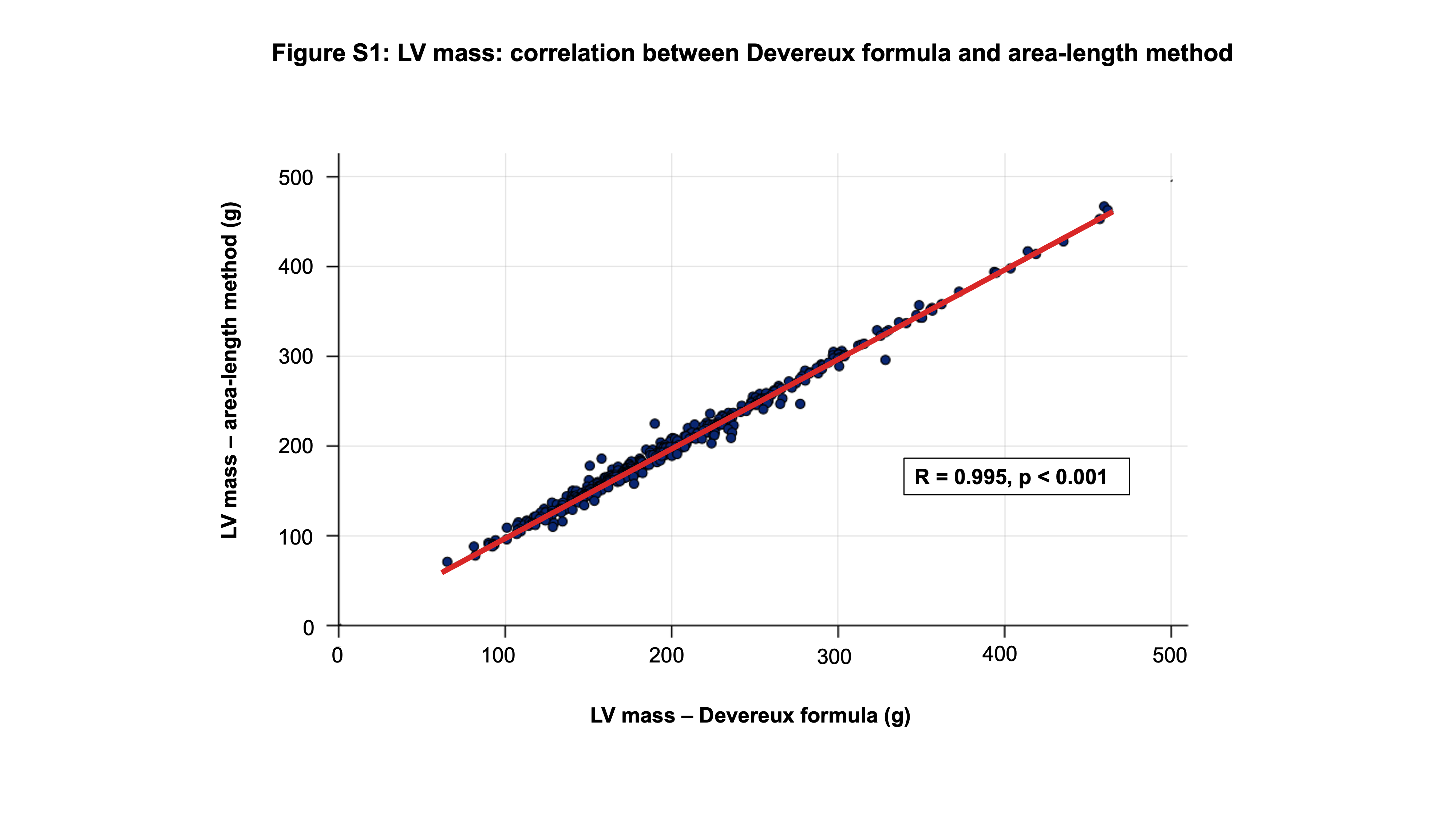 LV mass was calculated with Devereux formula for all analyses in this manuscript. To validate these results, we additionally calculated LV mass with the area-length method for all cancer patients, controls and HFrEF patients. This figure correlates the LV mass calculated with Devereux formula and area-length method. Correlation between both methods was very high with R = 0.995, p < 0.001. LV mass, left ventricular mass according to Devereux formula; g, gram. 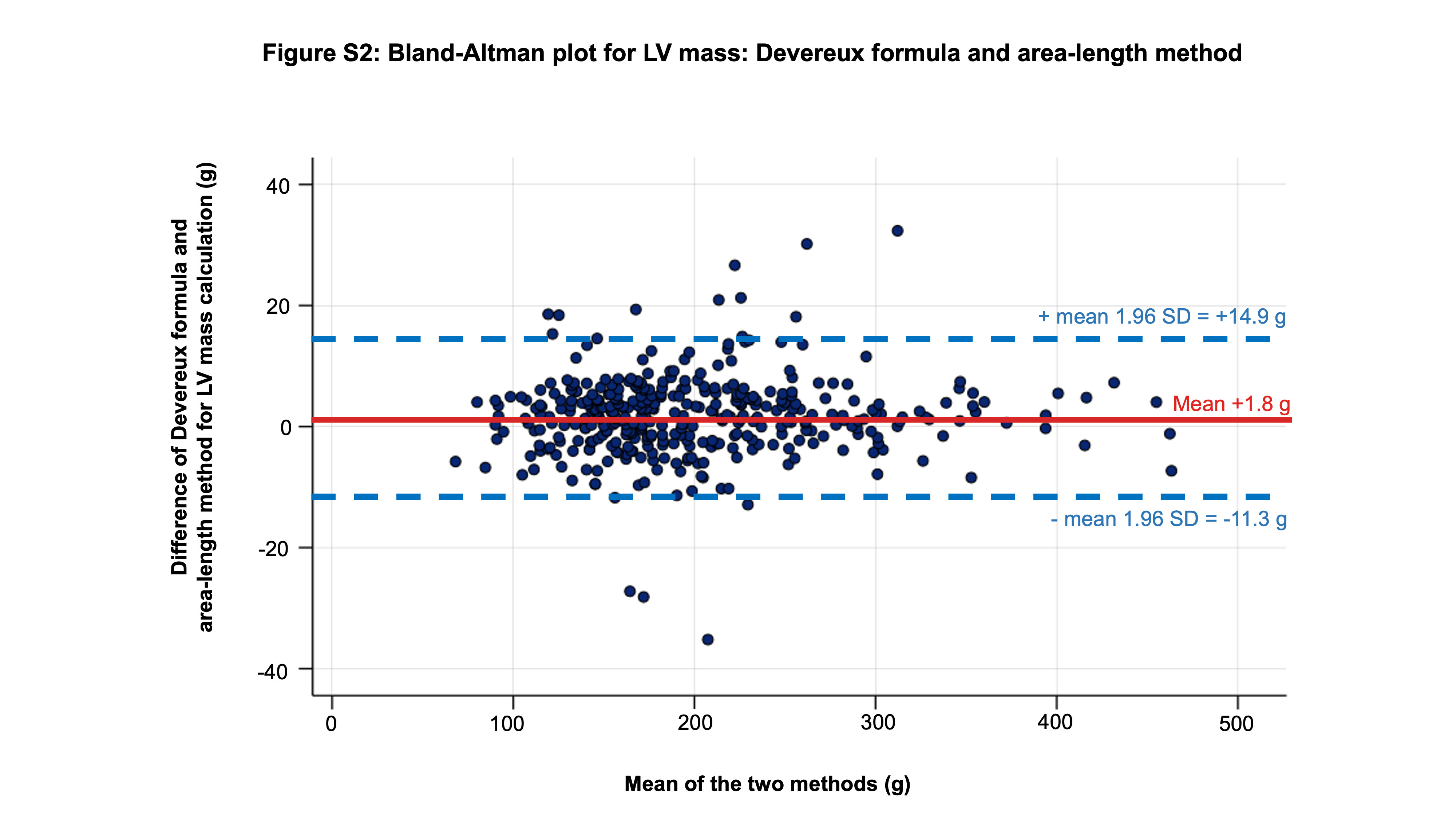 LV mass was calculated with Devereux formula for all analyses in this manuscript. To validate these results, we additionally calculated LV mass with the area-length method for all cancer patients, controls and HFrEF patients. This figure shows a Bland-Altman plot of LV mass calculated with Devereux formula vs LV mass calculated with area-length method in cancer patients, controls and HFrEF patients. Coefficient of variability is 3.4% between both methods. LV mass, left ventricular mass according to Devereux formula; SD, standard deviation; g, gram.  Cancer diagnosisSolid / haematological cancerNumber of all patients, n (%)Number of cachectic patients, n (%)Breast cancer Solid33 (11)10 (30)Colorectal cancer Solid25 (8)7 (28)Lung cancerSolid23 (8)5 (22)Head and neck cancerSolid19 (6)12 (63)Melanoma Solid15 (5)5 (33)Pancreatic cancerSolid14 (5)5 (36)Prostate cancer Solid11 (4)4 (36)Uterus carcinoma Solid4 (2)0 (0)Kidney cancer Solid4 (1)3 (75)Upper gastrointestinal cancer Solid4 (1)3 (75)Ovarian carcinomaSolid3 (1)2 (67)Other solid cancers (medullar thyroid gland, vulva, anus, adenocarcinoma of unknown primary cancer)Solid4 (2)2 (43)Non-Hodgkin lymphomaHaematologic96 (32)18 (19)Classic Hodgkin lymphoma Haematologic29 (10)5 (17)Multiple myeloma Haematologic16 (5)6 (38)MeasurementHealthy controls (n=59)All cancer patients (n=259)Heart failure (n=59)ANOVA p-value°Cachectic cancer patients (n=71)Non-cachecticcancer patients (n=188)ANOVA p-value§ (cachectic vs non-cachectic cancer patients vs healthy controls vs heart failure patients)LV mass (g) 199 ± 63 177 ± 47 **, ###298 ± 72 *** <0.001151 ± 43 $$$, ***, ###187 ± 45  ###<0.001LV mass index (LV mass/height², g/m²) 67 ± 15 60 ± 14 **, ###102 ± 23 ***<0.00153 ± 14 $$$, ***, ###63 ± 13  ###<0.001LV mass index (LV mass/BSA, g/m²) 104 ± 23 95 ± 20 **, ###154 ± 34 ***<0.00190 ± 23 $, ***, ###97 ± 19 *, ###<0.001MeasurementHealthy controls (n=41)All cancer patients (n=151)p-value°(all cancer patients vs healthy controls)Cachectic cancer patients (n=50)Non-cachectic cancer patients (n=101)ANOVAp-value§ (cachectic vs non-cachectic cancer patients vs healthy controls)Clinical parametersClinical parametersClinical parametersClinical parametersClinical parametersClinical parametersClinical parametersAge (years)58 ± 657 ± 150.3758 ± 1656 ± 150.54Female Sex (n, %)27 (66)76 (50)0.0828 (56)53 (53)0.13BMI (kg/m2)24.4 ± 3.123.7 ± 4.80.2519.9 ± 2.7 $$$, *** 25.5 ± 4.5<0.001Systolic BP (mmHg)134 ± 18125 ± 170.002119 ± 15 ***127 ± 17 *<0.001Diastolic BP (mmHg)87 ± 11 77 ± 10<0.00175 ± 11 ***78 ± 10 ***<0.001Dyspnoea under exertion, n (%)1 (2)67 (44)<0.00127 (54) ***40 (40) ***<0.001Cancer and anti-cancer therapy detailsCancer and anti-cancer therapy detailsCancer and anti-cancer therapy detailsCancer and anti-cancer therapy detailsCancer and anti-cancer therapy detailsCancer and anti-cancer therapy detailsCancer and anti-cancer therapy detailsCancer stage III/IV, n (%)-116 (77)-44 (88)72 (71)<0.001Solid cancer, n (%)-73 (48)-31 (62)42 (42)0.024ECOG performance scale ≥3, n (%)-30 (20)-17 (34) 13 (13)<0.0011st therapy line of anti-cancer therapy-44 (29)-13 (26)31 (31)0.58Prior cardiotoxic anti-cancer therapy, n (%)-65 (43)-25 (50) 40 (40)<0.001Anti-cancer therapy naïve, n (%)-46 (31)-10 (20) 36 (36)0.06Side diagnosisSide diagnosisSide diagnosisSide diagnosisSide diagnosisSide diagnosisSide diagnosisAnaemia, n (%) 7 (17)123 (82)<0.00148 (96) $$, ***75 (74) ***<0.001Arterial hypertension, n (%)8 (19)20 (13)0.324 (8)16 (16)0.25Hypercholesterolemia, n (%)22 (54) 31 (21)<0.0014 (8) $$, ***27 (27) **<0.001Type II diabetes mellitus, n (%), 000000Chronic kidney disease, n (%)05(3)0.593 (6)2 (2)0.22Laboratory parametersLaboratory parametersLaboratory parametersLaboratory parametersLaboratory parametersLaboratory parametersLaboratory parametersSodium (mmol/L)141 ± 2139 ± 40.005138 ± 4 **140 ± 4 *0.003Potassium (mmol/L)4.1 ± 0.3 3.8 ± 0.40.0013.8 ± 0.5 **3.9 ± 0.3 **0.002Haemoglobin (g/dL)14.2 ± 1.1 11.2 ± 2.2<0.00110.1 ± 1.9 $$$, ***11.7 ± 2.2 ***<0.001Leukocytes (/nL)6.2 ± 2.08.2 ± 7.50.0048.2 ± 7.78.2 ± 7.40.24Platelets (/nL)256 ± 55259 ± 1340.82261 ± 161258 ± 1180.98eGFR (mL/min/1.73m2)86 ± 1193 ± 220.00791 ± 2495 ± 200.08LDL (mg/dL) 138 ± 36 106 ± 35<0.00192 ± 32 $$$, ***114 ± 34 ***<0.001GOT (U/L)26 (22-29)26 (21-34)0.4627 (21-37)26 (21-34)0.76hs Troponin T (ng/L) 5 (3-8) 9 (5-15)<0.00111 (7-21) ***7 (5-13) **<0.001NT-proBNP (ng/L) 59 (43-124) 211 (100-481)<0.001286 (156-561) ***188 (85-443) ***<0.001CRP (mg/L) 0.9 (0.4-1.9) 9.1 (2.1-32.2)<0.00111 (2-45) ***8 (2-23) ***<0.001Interleukin-6 (pg/mL)2.1 (1.1-3.0)8.6 (3.7-21.3)<0.00114.3 (5.0-29.7) ***6.7 (3.2-17.0) ***<0.001Interleukin-1ß (pg/mL)0.0 (0.0-0.7)0.06 (0.0-0.16)<0.0010.09 (0.00-0.25) ***0.048 (0.00-0.14) **<0.001Interleukin-10 (pg/mL)0.010 (0.010-0.410)0.349 (0.010-1.261)<0.0010.336 (0.010-1.010)*0.392 (0.010-1.200)**0.004TNF (pg/mL)1.11 (1.00-1.24)1.94 (1.33-1.13)<0.0011.91 (1.39-2.74) ***1.84 (1.29-2.71) ***<0.001MedicationsMedicationsMedicationsMedicationsMedicationsMedicationsMedicationsACE Inhibitors/ARBs, n (%)000000ARNi, n (%)000000Beta-blockers, n (%)000000Calcium Channel Blocker, n (%)000000Anticoagulants, n (%)000000Diuretics, n (%) 000000Antidepressants, n (%)022 (15)0.0057 (14)15 (15)0.07Opioids, n (%)029 (22)0.00215 (30) $, ***14 (14) *0.001Corticosteroids, n (%)043 (29)<0.00113 (26) ***30 (30) ***<0.001MeasurementHealthy controls (n=41)All cancer patients (n=151)p-value°(all cancer patients vs healthy controls)Cachectic cancer patients (n=50)Non-cachecticcancer patients ( n=101)ANOVA p-value§(cachectic vs non-cachectic cancer patients vs healthy controls)LV mass (g) 187 ± 52 168 ± 480.031145 ± 40 $$$, ***180 ± 47<0.001LV mass index (LV mass/height2, g/m2) 64 ± 11 56 ± 130.00150 ± 13 $$$, ***59 ± 12<0.001LV mass index (LV mass/BSA, g/m2) 101 ± 16 91 ± 190.00386 ± 21 $, ***94 ± 18 *0.001IVSd (mm)10.3 ± 1.3 10.1 ± 1.80.499.5 ± 1.8 $$, *10.5 ± 1.7 0.003LVIDd (mm)46.2 ± 5.1 44.8 ± 5.40.1442.9 ± 4.6 $$, **45.7 ± 5.60.004PWd (mm)9.6 ± 1.19.1 ± 1.20.0218.8 ± 1.2 $, **9.2 ± 1.20.005LV end-diastolic apical length (mm)72.7 ± 7.5 74.2 ± 7.90.2871.5 ± 8.3 $$75.5 ± 7.50.007LV end-diastolic volume (mL) 93 ± 2692 ± 300.8082 ± 29 $$97 ± 290.008LV end-diastolic volume index (LVEDV/BSA, mL/m²)51 ± 1050 ± 140.8049 ± 1651 ± 140.669LA end-systolic volume (mL) 45 ± 1443 ± 140.3735 ± 12 $$$, ***47 ± 13 <0.001LAVI (LAESV/BSA, mL/m²)25 ± 624 ± 70.3521 ± 8 $$, *25 ± 60.004RA end-systolic volume (mL) 35 ± 12 32 ± 120.1727 ± 8 $$$, **35 ± 13<0.001RAVI (RAESV/BSA, mL/m²)19 ± 617 ± 60.1316 ± 5 $,*18 ± 60.034LV ejection fraction (%)68 ± 364 ± 5<0.00163 ± 5 ***65 ± 4 ***<0.001LV GLS (%) -19.6 ± 3.2-18.7 ± 3.30.18-17.7± 3.4 $, **-19.2 ± 3.20.020Mitral septal e’ velocity (cm/s)8.5 ± 1.98.7 ± 2.60.497.8 ± 2.6 $$9.1 ± 2.60.012Mitral lateral e’ velocity (cm/s)10.6 ± 2.511.2 ± 4.00.1911.0 ± 4.811.3 ± 3.60.561Mitral E/e’ mean 7.9 ± 1.67.9 ± 2.40.758.1 ± 2.27.9 ± 2.50.872PASP (mmHg) 26 ± 428 ± 50.00428 ± 5 *28 ± 6 **0.016Normal diastolic function (n, %)41 (100)145 (96)0.3449 (98)96 (95)0.41TAPSE (mm) 24 ± 3 25 ± 30.5423 ± 3 $$25 ± 30.002Mitral valve regurgitation(none/trivial) (n, %)(mild) (n, %)(moderate) (n, %)36 (88)4 (10)1 (2)120 (80)30 (20)1 (1)0.1438 (76)12 (24)0 82 (81)18 (18)1 (1)0.31Tricuspid valve regurgitation(none/trivial) (n, %)(mild) (n, %)(moderate) (n, %)33 (81)8 (20)0111 (74)40 (27)00.4235 (70)15 (30)076 (75)25 (25)00.54Stroke volume (mL)61 ± 1353 ± 140.00144 ± 12 $$$, ***57 ± 13<0.001Stroke volume index (SV/BSA, mL/m²)33 ± 529 ± 7<0.00128 ± 8 $$, ***30 ± 6 **<0.001Heart rate during echocardiography (bpm)64 ± 1175 ± 15<0.00181 ± 15 $$, ***73 ± 14 ***<0.001Cardiac output (mL/min)3.85 ± 0.793.93 ± 1.240.613.50 ± 0.94 $$4.13 ± 1.330.011Univariable analysisUnivariable analysisUnivariable analysisMultivariable analysisMultivariable analysisMultivariable analysisMeasurementHazard ratio 95% CIp-valueHazard ratio95% CIp-valueLV mass – area-length method (g) (per 20g less)1.121.01-1.220.024*1.121.00-1.250.049**LV mass index (LV mass/height2, g/m2) (per 20g/m2 less)1.361.03-1.810.030*1.621.16-2.260.005**LV mass index (LV mass/BSA, g/m2) (per 20g/m2 less)1.090.90-1.340.38*–––Age (per 1 year)1.021.01-1.04<0.001Sex (male vs female)1.020.74-1.400.93Cancer stage (III-IV vs I-II)4.872.56-9.27<0.001Cancer entity group––<0.001ECOG (per 1 grade increase)1.911.62-2.25<0.001Time from diagnosis to recruitment (per 3 months)1.011.00-1.020.002Cardiotoxic anti-cancer therapy (yes vs no vs anti-cancer therapy naive)––<0.001Haemoglobin (per 1 g/dL)0.910.85-0.980.013Ln (NTproBNP) (ng/L) (per 1 Ln increase)1.261.11-1.43<0.001Ln (hs Troponin T) (per ng/L) (per 1 Ln increase )1.631.35- 1.97<0.001eGFR (per 1 mL/min)0.990,98-1.000.013Ln (CRP) (mg/L) (per 1 Ln increase)1.401.25-1.55<0.001Univariable analysisUnivariable analysisUnivariable analysisMultivariable analysisMultivariable analysisMultivariable analysisMeasurementComparisonHazard ratio95% CIp-valueHazard ratio95% CIp-valueLA end-systolic volume (mL)Lowest vs highest tertileMiddle vs highest tertile1.800.901.18-2.720.60-1.390.006*0.63*1.210.960.73-2.000.58-1.600.46**0.86**LA index (LAESV/height2) (mL/m2)Lowest vs highest tertileMiddle vs highest tertile2.051.131.37-3.080.74-1.730.001*0.58*1.521.100.94-2.470.67-1.810.09**0.71**LAVI (LAESV/BSA) (mL/m2)Lowest vs highest tertileMiddle vs highest tertile1.781.211.18-2.670.79-1.830.006*0.38*1.381.410.84-2.260.86-2.310.20**0.18**RA end-systolic volume (mL)Lowest vs highest tertileMiddle vs highest tertile2.281.571.47-3.561.00-2.45<0.001*0.050*1.291.330.77-2.170.82-2.150.34**0.25**RA index (RAESV/height2) (mL/m2)Lowest vs highest tertileMiddle vs highest tertile1.921.581.26-2.931.02-2.430.002*0.039*1.171.320.68-1.830.83-2.130.66**0.83**RAVI (RAESV/BSA) (mL/m2)Lowest vs highest tertileMiddle vs highest tertile1.551.151.03-2.320.75-1.760.036*0.53*1.091.370.66-1.780.85-2.210.740.20MeasurementCancer patients with echocardiographic follow-up (n=90)Patients with LV mass loss ≥10% (n=40)Patients with LV mass loss <5% (n=31)p-valueClinical parametersClinical parametersClinical parametersClinical parametersClinical parametersAge (years)57 ± 1655 ± 1861 ± 120.75Female Sex (n, %)42 (47)22 (55)16 (52)0.78BMI (kg/m2)26.1 ± 5.326.2 ± 5.826.1 ± 4.30.93Systolic BP (mmHg)131 ± 17128 ± 17135 ± 170.092Diastolic BP (mmHg)79 ± 1077 ± 1081± 90.042Dyspnoea under exertion, n (%)38 (42)18 (45)16 (51)0.58Cachexia, n (%)12 (13)4 (10)4 (13)0.72Cancer and anti-cancer therapy detailsCancer and anti-cancer therapy detailsCancer and anti-cancer therapy detailsCancer and anti-cancer therapy detailsCancer and anti-cancer therapy detailsCancer stage III/IV, n (%)57 (63)26 (65)17 (55)0.39Solid cancer, n (%)24 (27)12 (30)8 (26)0.70ECOG performance scale ≥3, n (%)10 (11)6 (15)3 (10)0.721st therapy line of anti-cancer therapy39 (43)17 (43)12 (39)0.75Prior cardiotoxic anti-cancer therapy, n (%)39 (43)19 (48)11 (35)0.31Anti-cancer therapy naïve, n (%) 29 (32)12 (39)14 (45)0.19Side diagnosisSide diagnosisSide diagnosisSide diagnosisSide diagnosisAnaemia, n (%) 72 (80)37 (93)20 (65)0.004Arterial hypertension, n (%)32 (36)13 (33)15 (49)0.18Hypercholesterolemia, n (%)35 (39)13 (33)15 (49)0.18Type II diabetes mellitus, n (%), 9 (10)6 (15)2 (7)0.26Chronic kidney disease, n (%)8 (9)6 (15)1 (3)0.10Laboratory parametersLaboratory parametersLaboratory parametersLaboratory parametersLaboratory parametersSodium (mmol/L)139 ± 5138 ± 5139 ± 40.25Potassium (mmol/L)3.8 ± 0.43.7 ± 0.43. 7 ± 0.40.99Haemoglobin (g/dL)11.3 ± 2.210.7 ± 1.811.7 ± 2.30.042Leukocytes (/nL)8.1 ± 6.38.6 ± 8.27.8 ± 4.00.60Platelets (/nL)264 ± 131268 ± 121274 ± 1180.84eGFR (mL/min/1.73m2)92 ± 2495 ± 2790 ± 150.40LDL (mg/dL) 113 ± 38107 ± 34123 ± 400.065GOT (U/L)26 (20-34)31 (20-41)24 (22-31)0.43hs Troponin T (ng/L) 10 (5-14)7 (4-15)11 (6-17)0.27NT-proBNP (ng/L) 231 (100-657)232 (110-639)229 (98-742)0.87CRP (mg/L) 5 (1-18)10 (2-26)3 (1-7)0.056Interleukin-6 (pg/mL)5.7 (2.5-13.3)9.0 (3.1-16.2)3.2 (2.2-9.2)0.019Interleukin-1ß (pg/mL)0.481 (0.053-1.177)0.508 (0.049-1.252)0.466 (0.089-1.811)0.84Interleukin-10 (pg/mL)0.036 (0.000-0.159)0.036 (0.000-0.154)0.083 (0.000-0.184)0.35TNF (pg/mL)1.88 (1.32-2.67)1.84 (1.32-2.43)1.47 (1.14-2.67)0.41MedicationsMedicationsMedicationsMedicationsMedicationsACE Inhibitors/ARBs, n (%)19 (21)7 (18)11 (35)0.09ARNi, n (%)000-Beta-blockers, n (%)14 (16)10 (25)3 (10)0.10Anticoagulants, n (%)1 (1)00-Diuretics, n (%) 12 (13)7 (18)5 (16)0.88Antidepressants, n (%)11 (12)7 (18)1 (3)0.06Opioids, n (%)12 (13)6 (15)5 (16)0.90Corticosteroids, n (%)36 (40)16 (40)15 (48)0.48Echocardiographic parametersEchocardiographic parametersBaselineBaselineFollow-upFollow-upLV mass loss ≥10% (n=40)LV mass loss <5% (n=31) LV mass loss ≥10% (n=40)LV mass loss <5% (n=31) Mean ± SDP-valueMean ± SDP-valuePaired t test P-valueLV mass (g) - Devereux formula≥ 10%182 ± 410.86145 ± 36<0.001<0.001LV mass (g) - Devereux formula<5%180 ± 500.86184 ± 47<0.0010.037LV mass index (LV mass/height²) - Devereux formula≥ 10%63± 130.6150 ± 12<0.001<0.001LV mass index (LV mass/height²) - Devereux formula<5%61 ± 140.6162 ± 13<0.0010.034LV mass index (LV mass/BSA) - Devereux formula≥ 10%97 ± 170.5879 ± 15<0.001<0.001LV mass index (LV mass/BSA) - Devereux formula<5%95 ± 200.5898 ± 20<0.0010.002IVSd (mm) ≥ 10%10.3 ± 1.60.689.4 ±1.70.09<0.001IVSd (mm) <5%10.5 ± 1.80.6810.0 ± 1.50.090.023LVIDd (mm)≥ 10%46.3 ± 4.90.6143.5 ± 3.8<0.001<0.001LVIDd (mm)<5%45.6 ± 6.20.6147.8 ± 5.4<0.0010.005LVPWd (mm)≥ 10%9.3 ± 1.20.858.7 ± 1.10.570.002LVPWd (mm)<5%9.2 ± 1.20.858.9 ± 1.10.570.15LV end-diastolic apical length (mm)≥ 10%74.8 ± 6.20.2272.2 ± 6.50.81<0.001LV end-diastolic apical length (mm)<5%72.8 ± 7.50.2271.8 ± 6.60.810.29LV end-diastolic volume index (LVEDV/BSA, mL/m²)≥ 10%52 ± 140.5749 ± 140.810.23LV end-diastolic volume index (LVEDV/BSA, mL/m²)<5%50 ±  130.5750 ± 170.810.81LV end-diastolic volume (mL) ≥ 10%96 ± 290.7390 ± 270.570.09LV end-diastolic volume (mL) <5%94 ± 290.7394 ± 340.570.97LA end-systolic volume (mL) ≥ 10%48 ± 120.2042 ± 130.0200.008LA end-systolic volume (mL) <5%52 ± 160.2050 ± 160.0200.51LAVI (LA end-systolic volume/BSA, mL/m²)≥ 10%25 ± 50.3023 ± 60.0070.027LAVI (LA end-systolic volume/BSA, mL/m²)<5%27 ± 70.3027 ± 70.0070.69RA end-systolic volume (mL)≥ 10%33 ± 90.2031 ± 100.0270.14RA end-systolic volume (mL)<5%36 ± 140.2039 ± 210.0270.37RAVI (RA end-systolic volume/BSA, mL/m²)≥ 10%17 ± 50.2715 ± 60.0450.012RAVI (RA end-systolic volume/BSA, mL/m²)<5%20 ± 70.2720 ± 110.0450.97LV ejection fraction (%)≥ 10%65 ± 30.0764 ± 50.0210.053LV ejection fraction (%)<5%64 ± 40.0760 ± 80.0210.002LV GLS (%)≥ 10%-20.1 ± 3.40.044-19.1 ± 3.00.210.31LV GLS (%)<5%-18.5 ± 2.50.044-18.1 ± 3.00.210.67Mitral septal e’ (cm/s)≥ 10%9.4 ± 2.90.0688.6 ± 2.50.350.049Mitral septal e’ (cm/s)<5%8.0 ± 2.80.0687.8 ± 2.40.350.95Mitral lateral e’ (cm/s)≥ 10%10.9 ± 4.60.8012.4 ± 4.50.0650.045Mitral lateral e’ (cm/s)<5%10.6 ± 3.20.8010.0 ± 3.20.0650.74Mitral E/e’ mean ≥ 10%8.5 ± 2.10.977.0 ± 1.60.0190.002Mitral E/e’ mean <5%8.5 ± 2.50.978.6 ± 2.70.0190.97PASP (mmHg)≥ 10%28 ± 70.6027 ± 70.0750.28PASP (mmHg)<5%28 ± 70.6031 ± 100.0750.54Normal diastolic function (n, %)≥ 10%39 (98)0.3039 (98)0.0761.00Normal diastolic function (n, %)<5%28 (90)0.3026 (84)0.0760.71TAPSE (mm)≥ 10%25 ± 40.9223 ± 40.170.010TAPSE (mm)<5%25 ± 30.9225 ± 50.170.54Stroke volume (mL)≥ 10%61 ± 160.01954 ± 140.58<0.001Stroke volume (mL)<5%51 ± 130.01956 ± 130.580.006Stroke volume index (SV/BSA, mL/m²)≥ 10%33 ± 80.00529 ± 70.44<0.001Stroke volume index (SV/BSA, mL/m²)<5%28 ± 60.00530 ± 60.44<0.001Heart rate during echocardiography (bpm)≥ 10%70 ± 140.1381 ± 160.120.001Heart rate during echocardiography (bpm)<5%76 ± 180.1375 ± 110.120.86Cardiac output (mL/min)≥ 10%4.27 ± 1.650.284.24 ± 1.200.780.72Cardiac output (mL/min)<5%3.89 ± 1.150.284.16 ± 1.050.780.15Univariable analysisUnivariable analysisUnivariable analysisMultivariable analysisMultivariable analysisMultivariable analysisMeasurementHazard ratio 95% CIp-valueHazard ratio95% CIp-valueLV mass index (LV mass/height2, g/m2) (per 20g/m2 less)1.341.04-1.720.025*1.461.10-1.940.009**Age (per 1 year)1.021.01-1.04<0.0011.021.00-1.03 0.0970.097Sex (male vs female)1.020.74-1.400.93–––Cancer stage (III-IV vs I-II)4.872.56-9.27<0.0011.670.83-3.370.154Cancer entity groups––<0.001–––ECOG (per 1 grade increase) 1.911.62-2.25<0.0011.481.20-1.82<0.001Time from diagnosis to recruitment (per 3 months)1.011.00-1.020.0021.000.99-1.010.743Cardiotoxic anti-cancer therapy (yes vs no vs anti-cancer therapy naive)§––<0.001–––Haemoglobin (per 1 g/dL)0.910.85-0.980.0131.010.91-1.120.846Ln NTproBNP (ng/L) (per 1 Ln increase)1.261.11-1.43<0.0011.150.96-1.370.133Ln hs Troponin T (ng/L) (per 1 Ln increase)1.631.35- 1.97<0.0011.291.00-1.650.049eGFR (per 1 mL/min/1.73m2) 0.990.98-1.000.0131.011.00-1.020.101Ln CRP (mg/L) (per 1 Ln increase)1.401.25-1.55<0.0011.181.03-1.350.015